Welcome and AnnouncementsLighting the Christ CandleCall to Worship Opening Hymn #267: Rejoice the Lord is KingPrayers of Approach, Confession and The Lord’s PrayerWords of Assurance Music MinistryHymn #773: Jesus bids us shineFamily Focus/Children’s Time Scripture Reading: John 10: 1-10 (NRSV)“Very truly, I tell you, anyone who does not enter the sheepfold by the gate but climbs in by another way is a thief and a bandit. 2 The one who enters by the gate is the shepherd of the sheep. 3 The gatekeeper opens the gate for him, and the sheep hear his voice. He calls his own sheep by name and leads them out. 4 When he has brought out all his own, he goes ahead of them, and the sheep follow him because they know his voice. 5 They will not follow a stranger, but they will run from him because they do not know the voice of strangers.” 6 Jesus used this figure of speech with them, but they did not understand what he was saying to them. 7 So again Jesus said to them, “Very truly, I tell you, I am the gate for the sheep. 8 All who came before me are thieves and bandits, but the sheep did not listen to them. 9 I am the gate. Whoever enters by me will be saved and will come in and go out and find pasture.10 The thief comes only to steal and kill and destroy. I came that they may have life and have it abundantly.Message: Hymn #757: Come sing, O church in joyMission MomentDoxology #79: Praise God From Whom All Blessings FlowOffertory PrayerCommunion: Hymn #706: Come let us singBenediction Benediction song: Go Now In Peace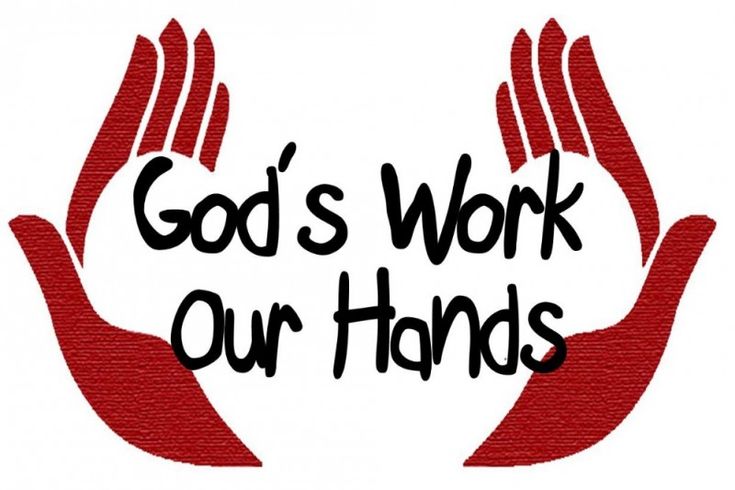 Welcome To Lucknow Presbyterian ChurchMay 19, 2024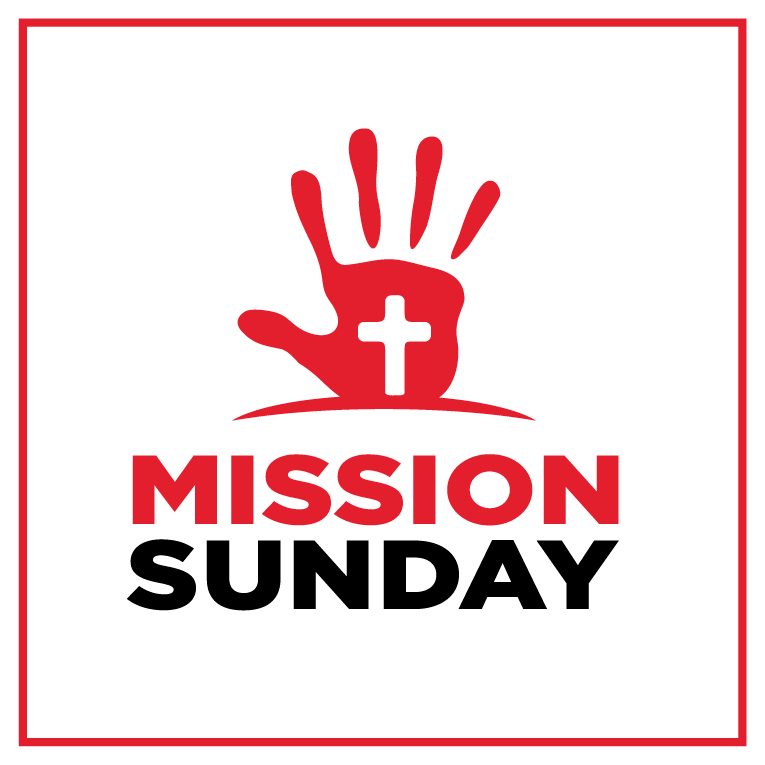 Worship Leader:  Rev. Theresa MacDonald-LeeAnnouncementsWelcome to all who are worshiping with us. Thanks to 	Rev. Theresa for leading the service this morningUpcoming Services:May 26: Service led by Annette ProcunierJune 2: Rev. Robert Royal preaches for a call followed by a congregational meeting and vote. Everyone is encouraged to attend if at all possible.June 9 at 10 am: South Kinloss anniversary service led by Rev. James Clark from Knox Presbyterian Church in Listowel. Everyone welcome!